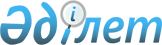 О внесении изменений в решение Тюлькубасского районного маслихата от 23 декабря 2014 года № 36/1-05 "О районном бюджете на 2015-2017 годы"
					
			Утративший силу
			
			
		
					Решение Тюлькубасского районного маслихата Южно-Казахстанской области от 27 января 2015 года № 37/1-05. Зарегистрировано Департаментом юстиции Южно-Казахстанской области 28 января 2015 года № 2976. Утратило силу в связи с истечением срока применения - (письмо Тюлькубасского районного маслихата Южно-Казахстанской области от 25 января 2016 года № 26)      Сноска. Утратило силу в связи с истечением срока применения - (письмо Тюлькубасского районного маслихата Южно-Казахстанской области от 25.01.2016 № 26).

      В соответствии с пунктом 5 статьи 109 Бюджетного кодекса Республики Казахстан от 4 декабря 2008 года, подпункта 1) пункта 1 статьи 6 Закона Республики Казахстан от 23 января 2001 года «О местном государственном управлении и самоуправлении в Республике Казахстан» и решением Южно-Казахстанского областного маслихата от 21 января 2015 года № 35/284-V «О внесении изменений и дополнений решение Южно-Казахстанского областного маслихата от 11 декабря 2014 года 34/258-V «Об областном бюджете на 2015-2017 годы», зарегистрированного в Реестре государственной регистрации нормативных правовых актов за № 2969, Тюлькубасский районный маслихат РЕШИЛ:



      1. Внести в решение Тюлькубасского районного маслихата от 23 декабря 2014 года № 36/1-05 «О районном бюджете на 2015-2017 годы» (зарегистрированно в Реестре государственной регистрации нормативных правовых актов за № 2943, опубликовано 9 января 2015 года в газете «Шамшырак») следующие изменения:



      пункт 1 изложить в следующей редакции:

      «1. Утвердить районный бюджет Тюлькубасского района на 2015-2017 годы согласно приложениям 1, 2 и 3 соответственно, в том числе на 2015 год в следующих объемах:

      1) доходы – 11076051 тысяч тенге, в том числе по:

      налоговым поступлениям – 1870808 тысяч тенге;

      неналоговым поступлениям – 7258 тысяч тенге;

      поступления от продажи основного капитала – 16500 тысяч тенге;

      поступлениям трансфертов – 9181485 тысяч тенге;

      2) затраты – 11076051 тысяч тенге;

      3) чистое бюджетное кредитование – 65260 тысяч тенге, в том числе:

      бюджетные кредиты – 77298 тысяч тенге;

      погашение бюджетных кредитов – 12038 тысяч тенге;

      4) сальдо по операциям с финансовыми активами – 0;

      приобретение финансовых активов – 0;

      поступление от продажи финансовых активов государства – 0;

      5) дефицит бюджета – - 65260 тысяч тенге;

      6) финансирование дефицита бюджета – 65260 тысяч тенге, в том числе:

      поступления займов – 77298 тысяч тенге;

      погашение займов – 12038 тысяч тенге;

      используемые остатки бюджетных средств – 0.».



      Приложения 1 и 6 к указанному решению изложить в новой редакции согласно приложениям 1 и 2 к настоящему решению.



      2. Настоящее решение вводится в действие с 1 января 2015 года.

      

      Председатель сессии районного маслихата    С. Калдыкозов

      

      Секретарь районного маслихата              А. Сапаров

      Приложение 1

      к решению Тюлькубасского

      районного маслихата

      от 27 января 2015 года № 37/1-05      Приложение 1

      к решению Тюлькубасского

      районного маслихата

      от 23 декабря 2014 года № 36/1-05       Тюлькубасский районный бюджет на 2015 год

      Приложение 2

      к решению Тюлькубасского

      районного маслихата

      от 27 января 2015 года № 37/1-05      Приложение 6

      к решению Тюлькубасского

      районного маслихата

      от 23 декабря 2014 года № 36/1-05       Перечень бюджетных программ каждого сельского и поселкового округа на 2015-2017 годы
					© 2012. РГП на ПХВ «Институт законодательства и правовой информации Республики Казахстан» Министерства юстиции Республики Казахстан
				КатегорияКатегорияКатегорияКатегорияНаименованиеСумма, тысяч тенгеКлассКлассКлассСумма, тысяч тенгеПодклассПодклассПодклассСумма, тысяч тенге1111231. Доходы11 076 051 1Налоговые поступления1 870 808 01Подоходный налог271 987 2Индивидуальный подоходный налог271 987 03Социальный налог219 759 1Социальный налог219 759 04Hалоги на собственность1 329 567 1Hалоги на имущество1 252 545 3Земельный налог12 367 4Hалог на транспортные средства62 515 5Единый земельный налог2 140 05Внутренние налоги на товары, работы и услуги38 365 2Акцизы18 083 3Поступления за использование природных и других ресурсов6 420 4Сборы за ведение предпринимательской и профессиональной деятельности12 792 5Налог на игорный бизнес1 070 08Обязательные платежи, взимаемые за совершение юридически значимых действий и (или) выдачу документов уполномоченными на то государственными органами или должностными лицами11 130 1Государственная пошлина11 130 2Неналоговые поступления7 258 01Доходы от государственной собственности4 500 3Дивиденды на государственные пакеты акций, находящиеся в государственной собственности100 5Доходы от аренды имущества, находящегося в государственной собственности 4 400 06Прочие неналоговые поступления2 758 1Прочие неналоговые поступления2 758 3Поступления от продажи основного капитала16 500 03Продажа земли и нематериальных активов16 500 1Продажа земли16 500 4Поступления трансфертов 9 181 485 02Трансферты из вышестоящих органов государственного управления9 181 485 2Трансферты из областного бюджета9 181 485 Функциональная группаФункциональная группаФункциональная группаФункциональная группаНаименованиеСумма, тысяч тенгеФункциональная подпрограммаФункциональная подпрограммаФункциональная подпрограммаФункциональная подпрограммаСумма, тысяч тенгеАдминистратор бюджетных программАдминистратор бюджетных программАдминистратор бюджетных программСумма, тысяч тенгеПрограммаПрограммаСумма, тысяч тенге1111232. Затраты11 076 051 01Государственные услуги общего характера582 486 1Представительные, исполнительные и другие органы, выполняющие общие функции государственного управления464 763 112Аппарат маслихата района (города областного значения)29 736 001Услуги по обеспечению деятельности маслихата района (города областного значения)21 516 003Капитальные расходы государственного органа 8 220 122Аппарат акима района (города областного значения)120 284 001Услуги по обеспечению деятельности акима района (города областного значения)98 135 003Капитальные расходы государственного органа 22 149 123Аппарат акима района в городе, города районного значения, поселка, села, сельского округа314 743 001Услуги по обеспечению деятельности акима района в городе, города районного значения, поселка, села, сельского округа256 238 022Капитальные расходы государственного органа 58 505 2Финансовая деятельность1 071 459Отдел экономики и финансов района (города областного значения)1 071 003Проведение оценки имущества в целях налогообложения1 071 9Прочие государственные услуги общего характера116 652 458Отдел жилищно-коммунального хозяйства, пассажирского транспорта и автомобильных дорог района (города областного значения)39 571 001Услуги по реализации государственной политики на местном уровне в области жилищно-коммунального хозяйства, пассажирского транспорта и автомобильных дорог 39 321 013Капитальные расходы государственного органа 250 459Отдел экономики и финансов района (города областного значения)39 023 001Услуги по реализации государственной политики в области формирования и развития экономической политики, государственного планирования, исполнения бюджета и управления коммунальной собственностью района (города областного значения)37 043 015Капитальные расходы государственного органа1 980 472Отдел строительства, архитектуры и градостроительства района (города областного значения)38 058 040Развитие объектов государственных органов38 058 02Оборона24 385 1Военные нужды12 155 122Аппарат акима района (города областного значения)12 155 005Мероприятия в рамках исполнения всеобщей воинской обязанности12 155 2Организация работы по чрезвычайным ситуациям12 230 122Аппарат акима района (города областного значения)12 230 006Предупреждение и ликвидация чрезвычайных ситуаций масштаба района (города областного значения)9 352 007Мероприятия по профилактике и тушению степных пожаров районного (городского) масштаба, а также пожаров в населенных пунктах, в которых не созданы органы государственной противопожарной службы2 878 03Общественный порядок, безопасность, правовая, судебная, уголовно-исполнительная деятельность12 000 9Прочие услуги в области общественного порядка и безопасности12 000 458Отдел жилищно-коммунального хозяйства, пассажирского транспорта и автомобильных дорог района (города областного значения)12 000 021Обеспечение безопасности дорожного движения в населенных пунктах12 000 04Образование7 784 633 1Дошкольное воспитание и обучение1 036 234 464Отдел образования района (города областного значения)1 036 234 040Реализация государственного образовательного заказа в дошкольных организациях образования1 036 234 2Начальное, основное среднее и общее среднее образование4 621 154 123Аппарат акима района в городе, города районного значения, поселка, села, сельского округа15 376 005Организация бесплатного подвоза учащихся до школы и обратно в сельской местности15 376 464Отдел образования района (города областного значения)4 605 778 003Общеобразовательное обучение4 542 582 006Дополнительное образование для детей63 196 9Прочие услуги в области образования2 127 245 464Отдел образования района (города областного значения)329 921 001Услуги по реализации государственной политики на местном уровне в области образования 18 097 005Приобретение и доставка учебников, учебно-методических комплексов для государственных учреждений образования района (города областного значения)76 111 012Капитальные расходы государственного органа 150 015Ежемесячная выплата денежных средств опекунам (попечителям) на содержание ребенка-сироты (детей-сирот), и ребенка (детей), оставшегося без попечения родителей20 038 022Выплата единовременных денежных средств казахстанским гражданам, усыновившим (удочерившим) ребенка (детей)-сироту и ребенка (детей), оставшегося без попечения родителей2 230 029Обследование психического здоровья детей и подростков и оказание психолого-медико-педагогической консультативной помощи населениюу15 614 067Капитальные расходы подведомственных государственных учреждений и организаций197 681 472Отдел строительства, архитектуры и градостроительства района (города областного значения)1 797 324 037Строительство и реконструкция объектов образования1 797 324 06Социальная помощь и социальное обеспечение409 786 1Социальное обеспечение6 490 464Отдел образования района (города областного значения)6 490 030Содержание ребенка (детей), переданного патронатным воспитателям6 490 2Социальная помощь373 867 451Отдел занятости и социальных программ района (города областного значения)373 867 002Программа занятости19 588 004Оказание социальной помощи на приобретение топлива специалистам здравоохранения, образования, социального обеспечения, культуры, спорта и ветеринарии в сельской местности в соответствии с законодательством Республики Казахстан11 890 005Государственная адресная социальная помощь268 006Оказание жилищной помощи6 887 007Социальная помощь отдельным категориям нуждающихся граждан по решениям местных представительных органов26 670 010Материальное обеспечение детей-инвалидов, воспитывающихся и обучающихся на дому4 245 014Оказание социальной помощи нуждающимся гражданам на дому52 382 016Государственные пособия на детей до 18 лет107 260 017Обеспечение нуждающихся инвалидов обязательными гигиеническими средствами и предоставление услуг специалистами жестового языка, индивидуальными помощниками в соответствии с индивидуальной программой реабилитации инвалида40 441 052Проведение мероприятий, посвященных семидесятилетию Победы в Великой Отечественной войне104 236 9Прочие услуги в области социальной помощи и социального обеспечения29 429 451Отдел занятости и социальных программ района (города областного значения)29 429 001Услуги по реализации государственной политики на местном уровне в области обеспечения занятости и реализации социальных программ для населения27 783 011Оплата услуг по зачислению, выплате и доставке пособий и других социальных выплат692 021Капитальные расходы государственного органа 570 067Капитальные расходы подведомственных государственных учреждений и организаций384 07Жилищно-коммунальное хозяйство922 335 1Жилищное хозяйство418 166 458Отдел жилищно-коммунального хозяйства, пассажирского транспорта и автомобильных дорог района (города областного значения)17 591 041Ремонт и благоустройство объектов в рамках развития городов и сельских населенных пунктов по Дорожной карте занятости 202017 591 472Отдел строительства, архитектуры и градостроительства района (города областного значения)400 575 003Проектирование и (или) строительство, реконструкция жилья коммунального жилищного фонда200 000 004Проектирование, развитие и (или) обустройство инженерно-коммуникационной инфраструктуры200 575 2Коммунальное хозяйство301 538 458Отдел жилищно-коммунального хозяйства, пассажирского транспорта и автомобильных дорог района (города областного значения)285 538 012Функционирование системы водоснабжения и водоотведения57 038 058Развитие системы водоснабжения и водоотведения в сельских населенных пунктах228 500 472Отдел строительства, архитектуры и градостроительства района (города областного значения)16 000 005Развитие коммунального хозяйства16 000 3Благоустройство населенных пунктов202 631 123Аппарат акима района в городе, города районного значения, поселка, села, сельского округа53 848 008Освещение улиц населенных пунктов20 287 009Обеспечение санитарии населенных пунктов12 840 011Благоустройство и озеленение населенных пунктов20 721 472Отдел строительства, архитектуры и градостроительства района (города областного значения)148 783 007Развитие благоустройства городов и населенных пунктов148 783 08Культура, спорт, туризм и информационное пространство509 730 1Деятельность в области культуры97 864 455Отдел культуры и развития языков района (города областного значения)97 864 003Поддержка культурно-досуговой работы97 864 2Спорт287 986 465Отдел физической культуры и спорта района (города областного значения)160 567 001Услуги по реализации государственной политики на местном уровне в сфере физической культуры и спорта12 521 004Капитальные расходы государственного органа 150 005Развитие массового спорта и национальных видов спорта 134 841 006Проведение спортивных соревнований на районном (города областного значения) уровне3 186 007Подготовка и участие членов сборных команд района (города областного значения) по различным видам спорта на областных спортивных соревнованиях4 347 032Капитальные расходы подведомственных государственных учреждений и организаций5 522 472Отдел строительства, архитектуры и градостроительства района (города областного значения)127 419 008Развитие объектов спорта 127 419 3Информационное пространство66 815 455Отдел культуры и развития языков района (города областного значения)55 885 006Функционирование районных (городских) библиотек48 384 007Развитие государственного языка и других языков народа Казахстана7 501 456Отдел внутренней политики района (города областного значения)10 930 002Услуги по проведению государственной информационной политики10 930 9Прочие услуги по организации культуры, спорта, туризма и информационного пространства57 065 455Отдел культуры и развития языков района (города областного значения)30 719 001Услуги по реализации государственной политики на местном уровне в области развития языков и культуры10 463 010Капитальные расходы государственного органа 435 032Капитальные расходы подведомственных государственных учреждений и организаций19 821 456Отдел внутренней политики района (города областного значения)26 346 001Услуги по реализации государственной политики на местном уровне в области информации, укрепления государственности и формирования социального оптимизма граждан17 129 003Реализация мероприятий в сфере молодежной политики9 067 006Капитальные расходы государственного органа 150 09Топливно-энергетический комплекс и недропользование220 910 9Прочие услуги в области топливно-энергетического комплекса и недропользования220 910 458Отдел жилищно-коммунального хозяйства, пассажирского транспорта и автомобильных дорог района (города областного значения)220 910 019Развитие теплоэнергетической системы7 100 036Развитие газотранспортной системы 213 810 10Сельское, водное, лесное, рыбное хозяйство, особо охраняемые природные территории, охрана окружающей среды и животного мира, земельные отношения215 083 1Сельское хозяйство106 827 459Отдел экономики и финансов района (города областного значения)14 082 099Реализация мер по оказанию социальной поддержки специалистов14 082 472Отдел строительства, архитектуры и градостроительства района (города областного значения)5 000 010Развитие объектов сельского хозяйства5 000 473Отдел ветеринарии района (города областного значения)56 956 001Услуги по реализации государственной политики на местном уровне в сфере ветеринарии18 634 003Капитальные расходы государственного органа 5 250 007Организация отлова и уничтожения бродячих собак и кошек2 800 008Возмещение владельцам стоимости изымаемых и уничтожаемых больных животных, продуктов и сырья животного происхождения10 281 009Проведение ветеринарных мероприятий по энзоотическим болезням животных19 335 010Проведение мероприятий по идентификации сельскохозяйственных животных656 477Отдел сельского хозяйства и земельных отношений района (города областного значения) 30 789 001Услуги по реализации государственной политики на местном уровне в сфере сельского хозяйства и земельных отношений30 639 003Капитальные расходы государственного органа 150 9Прочие услуги в области сельского, водного, лесного, рыбного хозяйства, охраны окружающей среды и земельных отношений108 256 473Отдел ветеринарии района (города областного значения)108 256 011Проведение противоэпизоотических мероприятий108 256 11Промышленность, архитектурная, градостроительная и строительная деятельность50 712 2Архитектурная, градостроительная и строительная деятельность50 712 472Отдел строительства, архитектуры и градостроительства района (города областного значения)50 712 001Услуги по реализации государственной политики в области строительства, архитектуры и градостроительства на местном уровне24 512 013Разработка схем градостроительного развития территории района, генеральных планов городов районного (областного) значения, поселков и иных сельских населенных пунктов25 000 015Капитальные расходы государственного органа 1 200 12Транспорт и коммуникации209 629 1Автомобильный транспорт209 629 458Отдел жилищно-коммунального хозяйства, пассажирского транспорта и автомобильных дорог района (города областного значения)209 629 023Обеспечение функционирования автомобильных дорог209 629 13Прочие134 348 3Поддержка предпринимательской деятельности и защита конкуренции12 540 469Отдел предпринимательства района (города областного значения)12 540 001Услуги по реализации государственной политики на местном уровне в области развития предпринимательства и промышленности 12 390 004Капитальные расходы государственного органа 150 9Прочие121 808 458Отдел жилищно-коммунального хозяйства, пассажирского транспорта и автомобильных дорог района (города областного значения)106 808 040Реализация мер по содействию экономическому развитию регионов в рамках Программы «Развитие регионов» 106 808 459Отдел экономики и финансов района (города областного значения)15 000 012Резерв местного исполнительного органа района (города областного значения) 15 000 14Обслуживание долга14 1Обслуживание долга14 459Отдел экономики и финансов района (города областного значения)14 021Обслуживание долга местных исполнительных органов по выплате вознаграждений и иных платежей по займам из областного бюджета14 15Трансферты0 1Трансферты0 459Отдел экономики и финансов района (города областного значения)0 006Возврат неиспользованных (недоиспользованных) целевых трансфертов0 024Целевые текущие трансферты в вышестоящие бюджеты в связи с передачей функций государственных органов из нижестоящего уровня государственного управления в вышестоящий0 3. Чистое бюджетное кредитование65 260 Бюджетные кредиты77 298 10Сельское, водное, лесное, рыбное хозяйство, особо охраняемые природные территории, охрана окружающей среды и животного мира, земельные отношения77 298 1Сельское хозяйство77 298 459Отдел экономики и финансов района (города областного значения)77 298 018Бюджетные кредиты для реализации мер социальной поддержки специалистов77 298 КатегорияКатегорияКатегорияКатегорияНаименованиеСумма, тысяч тенгеКлассКлассКлассСумма, тысяч тенгеПодклассПодклассСумма, тысяч тенгеСпецификаСпецификаСумма, тысяч тенгеПогашение бюджетных кредитов12 038 5Погашение бюджетных кредитов12 038 01Погашение бюджетных кредитов12 038 1Погашение бюджетных кредитов, выданных из государственного бюджета12 038 13Погашение бюджетных кредитов, выданных из местного бюджета физическим лицам12 038 4. Сальдо по операциям с финансовыми активами0 Приобретение финансовых активов0 Поступление от продажи финансовых активов государства0 5. Дефицит (профицит) бюджета-65 260 6. Финансирование дефицита (использование профицита) бюджета65 260 Поступление займов77 298 7Поступление займов77 298 01Внутренние государственные займы77 298 2Договоры займа77 298 03Займы, получаемые местным исполнительным органом района (города областного значения)77 298 Функциональная группаФункциональная группаФункциональная группаФункциональная группаНаименованиеСумма, тысяч тенгеФункциональная подпрограммаФункциональная подпрограммаФункциональная подпрограммаФункциональная подпрограммаАдминистратор бюджетных программАдминистратор бюджетных программАдминистратор бюджетных программПрограммаПрограммаПогашение займов12 038 16Погашение займов12 038 1Погашение займов12 038 459Отдел экономики и финансов района (города областного значения)12 038 005Погашение долга местного исполнительного органа перед вышестоящим бюджетом12 038 КатегорияКатегорияКатегорияКатегорияНаименованиеСумма, тысяч тенгеКлассКлассСумма, тысяч тенгеПодклассПодклассСумма, тысяч тенгеСпецификаСпецификаСумма, тысяч тенгеИспользуемые остатки бюджетных средств0 8Используемые остатки бюджетных средств0 01Остатки бюджетных средств0 1Свободные остатки бюджетных средств0 01Свободные остатки бюджетных средств0 Функциональная группаФункциональная группаФункциональная группаФункциональная группаНаименованиеСумма, тысяч тенгеСумма, тысяч тенгеСумма, тысяч тенгеФункциональная подпрограммаФункциональная подпрограммаФункциональная подпрограммаФункциональная подпрограмма2015 год2016 год2017 годАдминистратор бюджетных программАдминистратор бюджетных программАдминистратор бюджетных программ2015 год2016 год2017 годПрограммаПрограмма2015 год2016 год2017 год1111234501Государственные услуги общего характера314 743301 644309 3551Представительные, исполнительные и другие органы, выполняющие общие функции государственного управления314 743301 644309 355123Аппарат акима района в городе, города районного значения, поселка, села, сельского округа314 743301 644309 355001Услуги по обеспечению деятельности акима района в городе, города районного значения, поселка, села, сельского округа256 238239 044242 373Балыктынский сельский округ16 06515 05915 292Майлыкентский сельский округ30 22227 90028 170Тюлькубаский поселковый округ23 96822 32822 600Шакпакский сельский округ15 06514 14014 403Машатский сельский округ16 07715 01515 226Жабагылинский сельский округ13 86112 85213 054Тастумсыкский сельский округ14 52413 47613 671Рыскуловский сельский округ16 68915 68115 906Мичуринский сельский округ16 17315 15115 328Кемербастауский сельский округ14 63613 90214 177Арыский сельский округ14 21713 29513 484Акбиикский сельский округ15 13114 25014 490Жаскешуский сельский округ16 59615 47815 669Келтемашатский сельский округ14 15913 17313 351Састюбинский поселковый округ18 85517 34417 552022Капитальные расходы государственных органов58 50562 60066 982Балыктынский сельский округ25 84427 65329 589Майлыкентский сельский округ150161172Тюлькубаский поселковый округ30 71132 85435 157Шакпакский сельский округ150161172Машатский сельский округ150161172Жабагылинский сельский округ150161172Тастумсыкский сельский округ150161172Рыскуловский сельский округ150161172Мичуринский сельский округ150161172Кемербастауский сельский округ150161172Арыский сельский округ150161172Акбиикский сельский округ150161172Жаскешуский сельский округ150161172Келтемашатский сельский округ150161172Састюбинский поселковый округ15016117204Образование15 37616 45217 6042Начальное, основное среднее и общее среднее образование15 37616 45217 604123Аппарат акима района в городе, города районного значения, поселка, села, сельского округа15 37616 45217 604123005Организация бесплатного подвоза учащихся до школы и обратно в сельской местности15 37616 45217 604Балыктынский сельский округ2 2772 4372607Шакпакский сельский округ700749802Жабагылинский сельский округ1 5761 6861804Мичуринский сельский округ531568608Састюбинский поселковый округ2 1232 2722431Машатский сельский округ512548586Кемербастауский сельский округ3 0283 2403466Тюлькубаский поселковый округ2 1452 2952456Майлыкентский сельский округ1 7131 8331962Келтемашатский сельский округ77182488207Жилищно-коммунальное хозяйство53 84854 94358 7893Благоустройство населенных пунктов53 84854 94358 789123Аппарат акима района в городе, города районного значения, поселка, села, сельского округа53 84854 94358 789123008Освещение улиц населенных пунктов20 28719 03320 365Балыктынский сельский округ1 3511 4471 547Майлыкентский сельский округ6 5587 0157 506Тюлькубаский поселковый округ1 9652 1032 250Шакпакский сельский округ870931996Машатский сельский округ750803859Жабагылинский сельский округ641686734Тастумсыкский сельский округ526563603Рыскуловский сельский округ1 0301 1031 180Мичуринский сельский округ214229245Кемербастауский сельский округ3 050588630Арыский сельский округ577617661Акбиикский сельский округ1 2201 3051 397Жаскешуский сельский округ680728779Келтемашатский сельский округ286306327Састюбинский поселковый округ569609651009Обеспечение санитарии населенных пунктов12 84013 73914 701Балыктынский сельский округ1 1821 2651 353Майлыкентский сельский округ2 3482 5122 690Тюлькубаский поселковый округ1 5721 6821 800Шакпакский сельский округ594636680Машатский сельский округ712762815Жабагылинский сельский округ540578618Тастумсыкский сельский округ540578618Рыскуловский сельский округ9329971 067Мичуринский сельский округ726777831Кемербастауский сельский округ690738790Арыский сельский округ429459491Акбиикский сельский округ515551590Жаскешуский сельский округ672719769Келтемашатский сельский округ512548586Састюбинский поселковый округ8769371 003011Благоустройство и озеленение населенных пунктов20 72122 17123 723Балыктынский сельский округ9209841 053Майлыкентский сельский округ2 1482 2982 459Тюлькубаский поселковый округ6 4396 8947 375Шакпакский сельский округ9209841 053Машатский сельский округ9209841 053Жабагылинский сельский округ9209841 053Тастумсыкский сельский округ9209841 053Рыскуловский сельский округ9209841 053Мичуринский сельский округ9209841 053Кемербастауский сельский округ9209841 053Арыский сельский округ9209841 053Акбиикский сельский округ9209841 053Жаскешуский сельский округ9209841 053Келтемашатский сельский округ9209841 053Састюбинский поселковый округ1 0941 1711 253